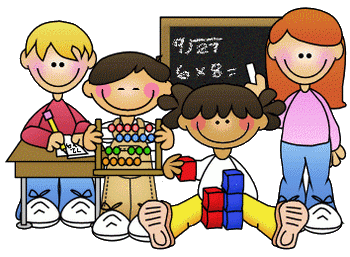 Primary 2 Homework – Week Beginning 7th December 2020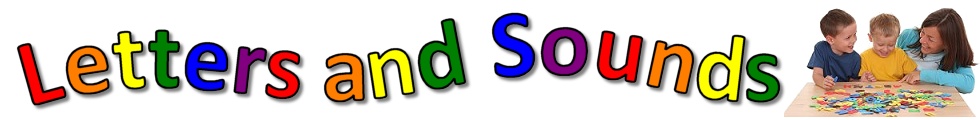 LiteracyPhonicsRevise the sounds igh (as in sigh).Write 3 words with your sound in them.  Log on to seesaw and use the drawing tool to write your sound.             Common Words fly         bring            Mr.             twoWrite words 3 times each then pick one word and write it in a sentence.ReadingRead a book or a magazine that you have at home.  Talk about the story with an adult.  Write a sentence about your favourite part of the story and draw a picture of it.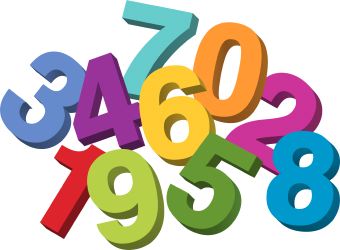 MathsRevise counting on and back within 30. Use Sumdog or Education City to play some number games.Pick an activity from the grid below.  This grid will be posted for homework every week for the next few weeks so pick a different activity every week.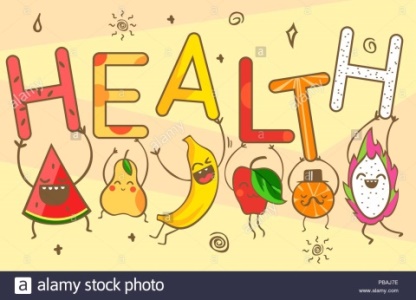 Health & WellbeingWe have been learning about SHANARRI and focusing on the S which stands for Safe! We have been learning about what is safe and what is unsafe. Look at the pictures below- identify and discuss which are safe and unsafe. 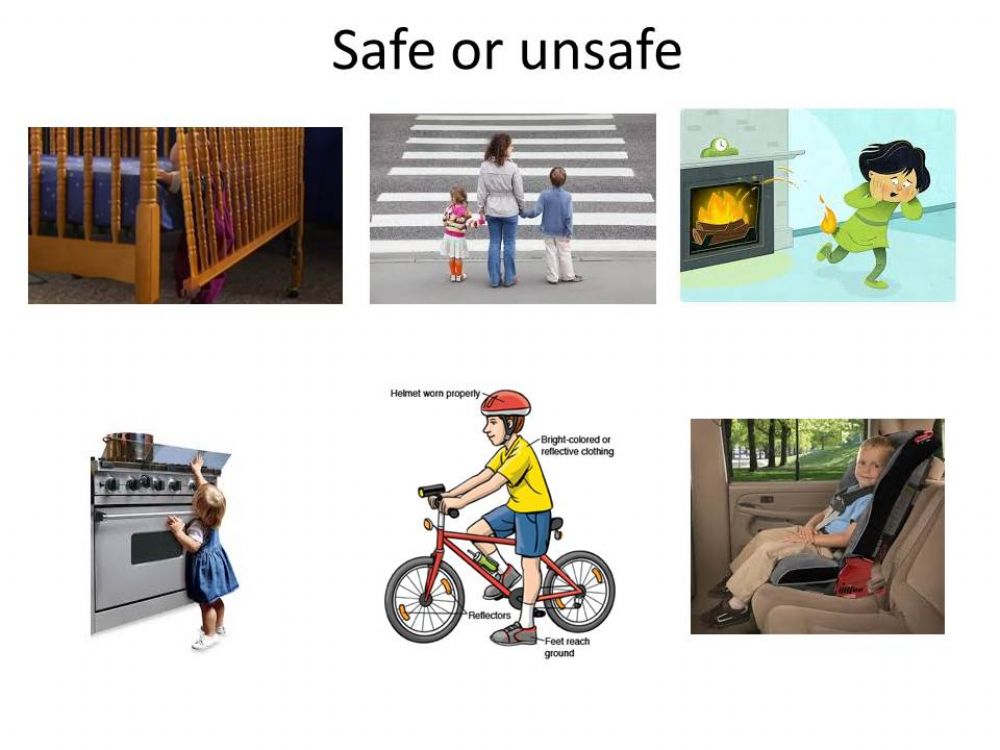 Estimating and RoundingLet’s Get TilingTime MeSymmetry HuntEstimating & WeighingGet Surveying